	Рассмотрев представленные ООО «Эмульсионные технологии» документы и материалы,  в соответствии с Федеральным законом «Об общих принципах организации местного самоуправления в Российской Федерации» от 06 октября 2003 года, Федеральным законом «Об охране окружающей среды»  от 10 января 2002 года № 7-ФЗ, Федеральным законом от 23 ноября 1995 года № 174-ФЗ «Об экологической экспертизе», Положением об оценке воздействия намечаемой хозяйственной и иной деятельности на окружающую среду в Российской Федерации, утвержденным Приказом Госкомэкологии РФ от 16 мая 2000 года № 372, постановляю:Назначить проведение публичных слушаний по обсуждению проектов технической документации:- «Ремедиация почв, грунтов, загрязненных органическими токсикантами, с использованием технологии воспроизводства аборигенной микрофлоры»; -    «Технология утилизации металлосодержащих отходов демонтажа магистральных трубопроводов, инженерных сетей,  коммуникаций»;- «Технология утилизации отходов грунта с получением товарных продуктов – техногенных грунтов для рекультивационных работ» в качестве объекта государственной экологической экспертизы.2. Публичные слушания, указанные в пункте 1 настоящего постановления,  провести 31 июля 2018 года по адресу: Самарская область, г. Кинель, ул. Мира, 42 а, здание администрации городского округа Кинель, к. 304, в 14:00 часов (местного времени).Подготовку и проведение публичных слушаний возложить на отдел административного, экологического и муниципального контроля администрации городского округа Кинель при содействии представителей ООО «Эмульсионные технологии». Замечания и предложения по вопросу, изложенному в пункте 1 настоящего постановления, направлять до 31 июля 2018 года в отдел административного, экологического и муниципального контроля администрации городского округа Кинель по адресу: Самарская область, г.Кинель, ул. Мира, 42а,  здание администрации городского округа Кинель, к. 201.Официально опубликовать настоящее постановление в газетах  «Кинельская жизнь» или «Неделя Кинеля» и разместить на официальном сайте администрации городского округа Кинель Самарской области в информационно-телекоммуникационной сети «Интернет» (кинельгород.рф) в подразделе «Официальное опубликование» раздела «Информация».Контроль за исполнением настоящего постановления оставляю за собой.Глава городского округа Кинель				                     В.А. ЧихиревДеменок 62297 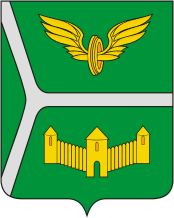 ГЛАВА  ГОРОДСКОГО  ОКРУГА КИНЕЛЬСАМАРСКОЙ ОБЛАСТИПОСТАНОВЛЕНИЕот  27.06.2018г.  № 24О назначении публичных слушаний  по обсуждению проектов технической документации:  «Ремедиация почв, грунтов, загрязненных органическими токсикантами, с использованием технологии воспроизводства аборигенной микрофлоры»; « Технология утилизации металлосодержащих отходов демонтажа магистральных трубопроводов, инженерных сетей,  коммуникаций»; «Технология утилизации отходов грунта с получением товарных продуктов – техногенных грунтов для рекультивационных работ» в качестве объекта государственной экологической экспертизы 